Муниципальное бюджетное учреждениеПерсиановского сельского поселения«ЦЕНТР КУЛЬТУРНОГО РАЗВИТИЯ»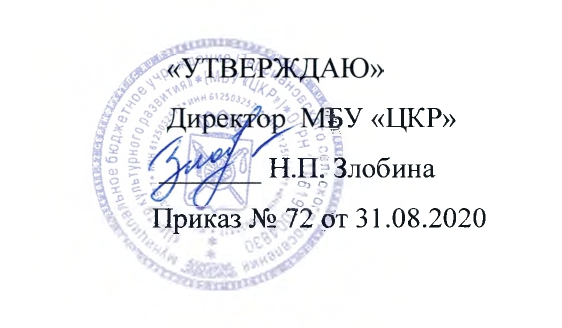 ПРОГРАММА КРУЖКА «Волшебная иголочка»Руководитель:Яровенко Татьяна МихайловнаП. Персиановский2020-2021 годПояснительная записка      Игрушка всегда сопутствовала человеку – она является одним из самых давних видов декоративно-прикладного творчества, украшающего наш быт, радующего глаз.     Актуальность программы обусловлена возрастанием внимания к куклам ручной работы. В отличие от фабричных, авторская кукла уникальна не только тем, что она сделана в единственном экземпляре. Частица души создателя живет в кукле, превращая ее в настоящее произведение искусства. Куклы выступают в качестве украшения интерьера, части коллекции, эксклюзивного подарка, оберега. Другими словами, куклы являются существенным дополнением эстетической стороны жизни или являются ее организаторами.      В виде оберега и талисмана чаще всего выступают народные куклы, выполненные из ткани и природных материалов (соломы, лозы, мочала и так далее) по старинным технологиям. Здесь важно соблюдение ритуальной части создания куклы, соответствие народным традициям и технологиям.Авторская кукла в большей степени предназначена для созерцания, а не для игры. Изготовление кукол своими руками – процесс творческий и трудоемкий.    Работа над современной и народной куклой помогает воспитанникам  развить воображение, чувство формы и цвета, точность и аккуратность, трудолюбие, знакомит с традициями народного творчества. Кукла, выполненная своими руками, имеет большое значение в творческом развитии воспитанников. На занятиях воспитанники знакомятся с различными видами ручных работ, учатся творчески подходить к работе по готовым лекалам, учитывая размеры и пропорции куклы, внося конструктивные изменения, таким образом, у воспитанников развиваются творческие способности, сообразительность, терпение, воспитывается эстетический вкус, коммуникативные качества.    Весь процесс ознакомления  носит творческий, исследовательский и воспитательный характер. Теоретические и практические знания даются одновременно. Теоретическая часть включает сведения об истории возникновения куклы, о видах декоративно-прикладного творчества, о видах тканей и их применении, о правилах раскроя, о применении выкроек лекал, терминологии используемой при ознакомлении, основные понятия цветоведения, технологии изготовления изделий, требования к качеству готовых изделий. На занятиях воспитанники знакомятся с народной одеждой и изучают национальные традиции в костюме народов России.Цель программы: создание условий для творческой самореализации ребенка, развитие умения использовать имеющиеся знания и опыт в практической деятельности, формирование духовно-нравственных ориентиров через декоративно-прикладное искусство.Задачи:Ознакомление  детей методам работы с различными материалами, разнообразным технологическим приемам;расширение знаний об истории возникновения и развития кукол, традиционных и современных методах изготовления кукол;развитие творческой активности и самостоятельности;развитие творческого потенциала и художественного вкуса у детей средствами декоративно-прикладного искусства;Занятия проводятся 2 раза в неделю. Длительность занятий составляет   2 часа.Возраст     8 - 16 летТематический планВводное занятие                                                                                16 часовШитьё интерьерных игрушек                                                       12 часовНовогодние игрушки (эксклюзивные елочные игрушки)       12 часовШитье интерьерных игрушек:примитивных, игрушек с функциональным  назначением(подушки, пижамницы, пакетницы)                                            40 часовИгрушка «Тильда»                                                                           22 часаКалендарно-тематический планСписок используемой литературы  и электронные ресурсыЖурналы мод различных изданий.Захаржевская Р. В. История костюма. От античности до современности. М.2004г.Информационные ресурсы сети «Интернет».Кононович Т. Мягкая игрушка. Веселый зоопарк. Рипол Классик, Валерии С1Щ Малая энциклопедия рукоделия. 2001.Кочетова С. Мягкая игрушка. Игрушки с бисером. Рипол Классик, Валерии СПД, Малая энциклопедия рукоделия. 2001. Молотобарова О.С. Учите детей вышивать. – М., 2003.  Нагель О.И. Художественное лоскутное шитье. – М., 2004. Рондели Д.Л. Народное декоративно-прикладное искусство. – М., 1984.Русское лоскутное шитьё. – СПб., 1997.Энциклопедия. История моды, костюма и стиля». М.2001 г.№Тема занятияДатаКоличество часовКоррек-тировкаВводное занятие16  часов1Правила ТБ, назначение и виды игрушек, инструменты и материалы, правила работы с выкройками.3 сентября2 часа2Подбор материалов, виды швов, оформление альбома с образцами ручных швов.10 сентября17 сентября2 часа2 часа3Оформление альбома с образцами пришивания пуговиц.24сентября1 октября2 часа2 часа4Основы машиноведения. Составление альбома с видами машинных строчек.Составление альбома с видами соединительных швов.8 октября15 октября22 октября2 часа2 часа2часаШитье интерьерных игрушек12 часов5Чердачная игрушка  «Кот» без пришивных элементов.29 октября5 ноября2 часа2 часаЧердачная игрушка «Сердечко в стиле  «Винтаж»12ноября19 ноября2 часа2 часа6Чердачная игрушка «Ангелок»26 ноября3 декабря2 часа2 часа7Новогодние игрушки (эксклюзивные елочные игрушки)12 часов8Изготовление новогоднего талисмана из фетра.10 декабря17 декабря2 часа2 часа9Изготовление новогоднего талисмана из флиса.24 декабря31 декабря2 часа2 часа10Изготовление новогоднего талисмана из ткани.14 января21 января2 часа2 часаШитье интерьерных игрушек:примитивных, игрушек с функциональным  назначением(подушки, пижамницы, пакетницы)40 часов11Изготовление  игрушки –подушки «Кот»28 января4 февраля2 часа2 часа12Изготовление игрушки –подушки «Солнышко»11 февраля18 февраля2 часа2 часа13Изготовление игрушки- подушки «Цветочек»25 февраля4 марта2 часа2 часа14Изготовление пижамницы «Лягушка»11 марта18 марта25 марта2 часа2 часа2 часа15Изготовление пижамницы  «Божья коровка»2 апреля1 апреля8 апреля2 часа2 часа2 часа16Изготовление  пакетницы  «Мышка»15 апреля22 апреля29 апреля2 часа2 часа2 часа17Изготовление пакетницы «Коровка»6 мая13 мая20 мая2 часа2 часа2 часа18Текстильные тюльпаны.27 мая3июня2 часа2 часаИгрушка «Тильда»22 часа19Изготовление игрушки «Тильда-бабочка»10 июня17 июня2 часа2 часа20Изготовление игрушки «Тильда-овечка»24 июня8 июля2 часа2 часа21Изготовление игрушки «Тильда- сплюшка»15 июля22 июля2 часа2 часа22Изготовление игрушки «Тильда-садовница»29 июля5 августа12 августа2 часа2 часа2 часа23Изготовление игрушки «Тильда- совушка»19 августа26 августа2 часа2 часаИтого:102 часа